Gyaskogens Villasamfällighetsförening Stadgar 2011-02-01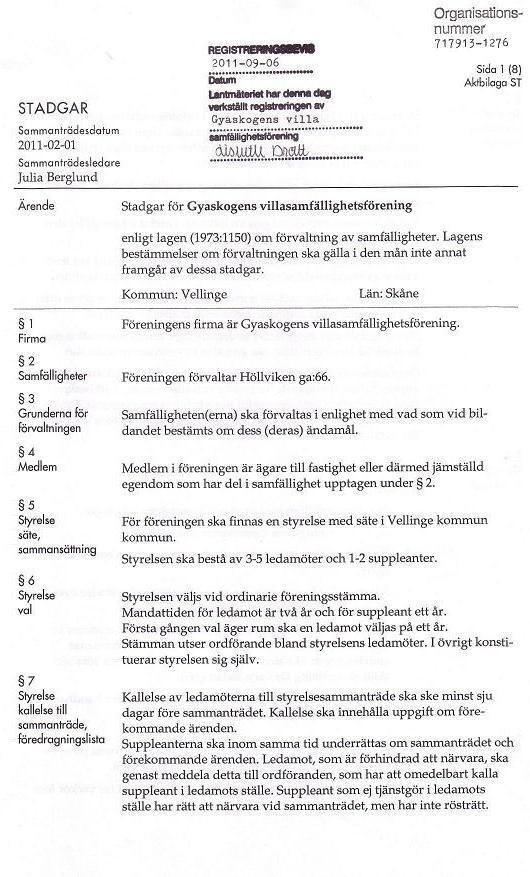 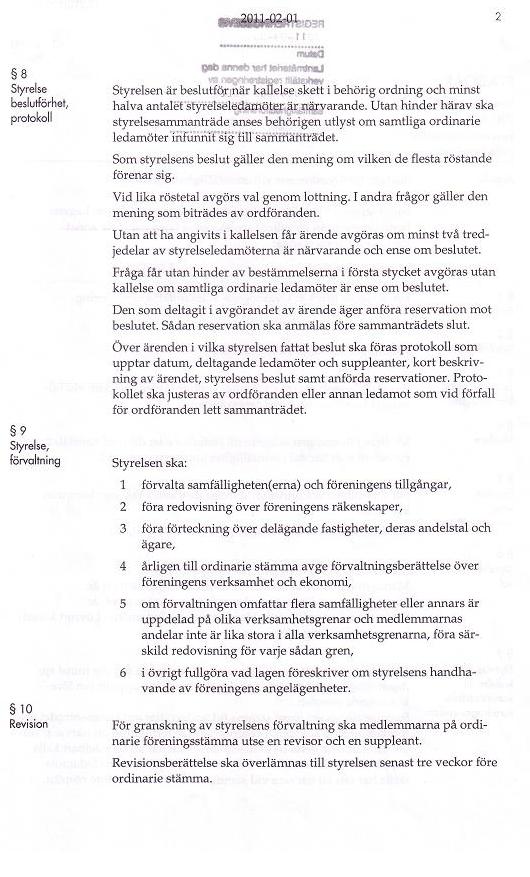 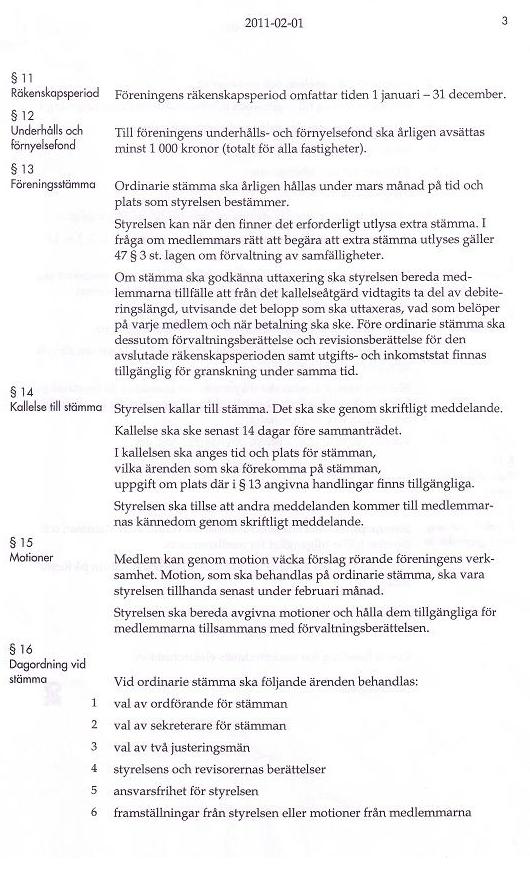 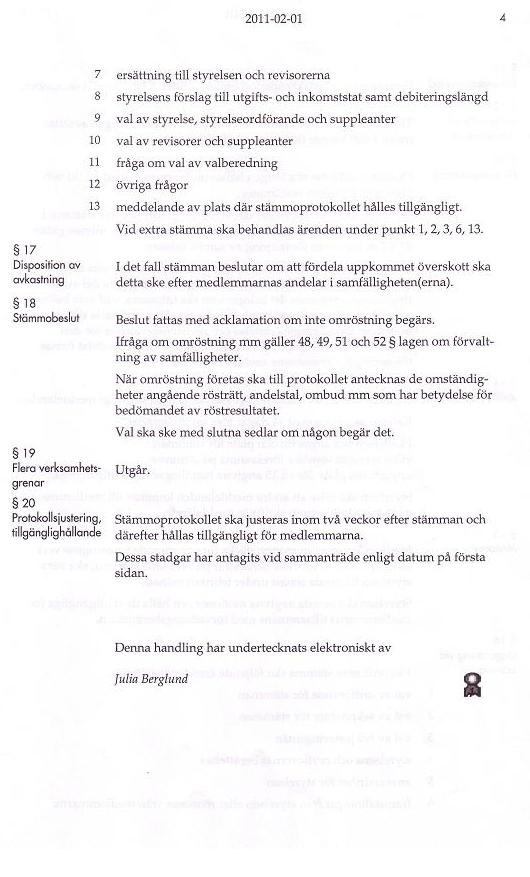 